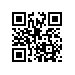 О составе государственной экзаменационной комиссии по проведению государственной итоговой аттестации студентов образовательной программы «Историческое знание» факультета гуманитарных наук и секретаре государственной экзаменационной комиссииПРИКАЗЫВАЮ:Утвердить государственную экзаменационную комиссию (далее – ГЭК) по проведению государственной итоговой аттестации (защите выпускных квалификационных работ) студентов 2 курса образовательной программы магистратуры  «Историческое знание», направления подготовки 46.04.01 «История», факультета гуманитарных наук, очной формы обучения в составе:Председатель ГЭК – Тогоева О.И., (доктор исторических наук, ведущий научный сотрудник, ФГБУН "Институт всеобщей истории РАН").Члены ГЭК:Бикташева А.Н., (доктор исторических наук, профессор Школы исторических наук НИУ ВШЭ, академический руководитель образовательной программы «Историческое знание» НИУ ВШЭ),Каменский А.Б., (доктор исторических наук, профессор Школы исторических наук НИУ ВШЭ),Румянцева М.Ф., (кандидат исторических наук, доцент Школы исторических наук НИУ ВШЭ; академический директор: аспирантской школы по историческим наукам НИУ ВШЭ).Уваров П.Ю., (доктор исторических наук, профессор, Школа исторических наук НИУ ВШЭ; член-корреспондент РАН, заведующий Отделом западноевропейского Средневековья и раннего Нового),Зубкова Е.Ю. (доктор исторических наук, доктор исторических наук, профессор, Школа исторических наук НИУ ВШЭ; Институт российской истории РАН, главный научный сотрудник)Секретарь ГЭК – Григорьева Ю.А. менеджер факультета гуманитарных наук.Проректор				          				                        С.Ю. Рощин                                                                                  Регистрационный номер: 6.18.1-01/1305-15Дата регистрации: 13.05.2019